El pedido de uniformes se hará a través de la plataforma Educamos sm y se podrá recoger en horario de 14:00 – 15:00 los Martes	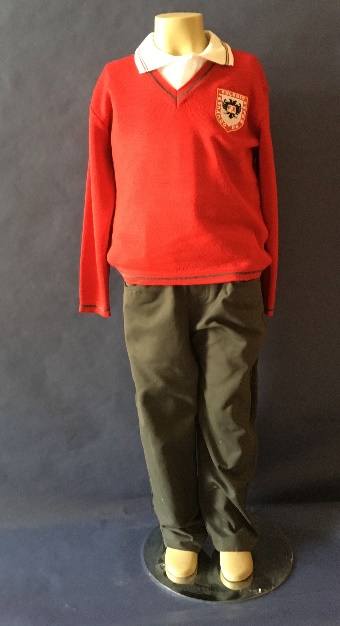 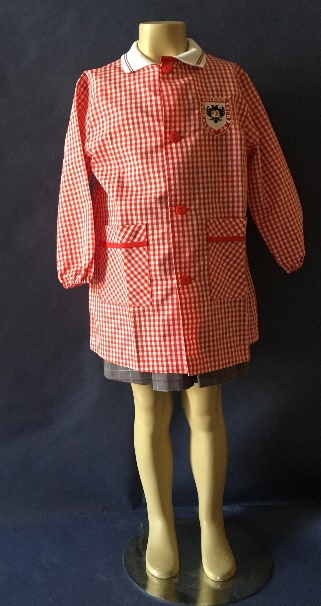 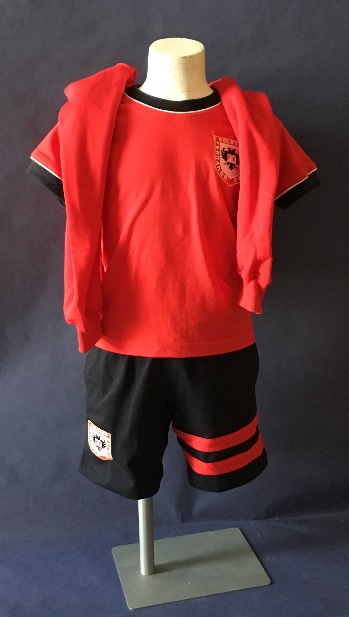 